Name: ..................................................................................................Class........................Candidate’s signature……………….Date………………. 				Index number……………………………………………...312/1GEOGRAPHY Paper 1Time: 2 ¾ HoursELERAI PRE- MOCK EXAMINATIONS - 2016Kenya Certificate of Secondary Education  (K.C.S.E)GEOGRAPHY PAPER 1 2 ¾  HRSINSTRUCTIONS TO CANDIDATES(a) This paper has two sections A and B(b) Answer ALL the questions in section A(c) Answer question 6 and any other two questions from section B (d) All answers must be written in the answer sheets provided.This paper consists of 4 printed pages. Candidates should check the question paper to ascertain that all pages are printed as indicated and that no questions are missingSECTION A:Answer all the questions in this sectiona) Using a well labeled diagram, describe the centrality of geography as a science.	4mks    b) Name two careers that are open to a geography student.				2mksa) i) give one example of a non- metallic mineral.						1mk       ii) List two characteristics of panning mining method.					2mks     b) Identify two minerals which can easily be mined using the placer mining method.	2mks  a) Identify two instruments kept in a Stevenson screen.					2mks     b) Give two factors that influence relative humidity.					2mks	Vegetation Humus	Horizon A 	Horizon B	Horizon C	Horizon DThe above diagram represents an arrangement of the soil.a. i) Name the arrangement.									1mk    ii) Identify horizon A.									1mk   iii) Highlight two characteristics of horizon B.						2mks a) State three types of river erosion.							3mks     b) Give three characteristics of a river at its mature stage.				3mksSECTION BAnswer question 6 and any other two questions from this sectionStudy the map extract of Busia sheet 101/1 and answer the questions that follow.a) Identify features found in grid square 2742 other than a river.				3mksb) Measure the distance of the provincial boundary from the section at grid square 3032 to the function at grid square 3532.									2mksc.i) Using a vertical scale of 1cm to represent 40m , draw a cross section from point A 260340 to point B 330360 on it mark and name hills, rivers and river line trees.			7mksii) Calculate the vertical exaggeration of your cross section.				2mksd) Citing evidence from the map extract identify three economic activities carried out in the area covered by the map.										3mkse) Describe the climate of the area covered by the map.					           4mksf) i) Give the longitudinal extent of the area covered by the map.				2mks    ii) Calculate the bearing of the air photo principal point at grid square 313/8 from the trigonometrically station skp206								2mks a) Identify two Tarn. Lakes in Kenya.							2mks      b) Lake Kyoga in Uganda just like Lake Victoria in Kenya is one of the East African lakes.    Describe how it was formed.									4mks      c) Lake Naivasha in Kenya is a fresh water lake. Identify three reasons for this.		6mks      d) Lakes have several economic uses. Explain three negative effects of the same lakes.	6mks e) Students from a school in Baringo visited Lake Bogoria in the area as they carried out a filed study.i) Identify three main methods of data collection they used.				3mksii) Highlight two reasons they would have identified why the Lake is saline.		2mksiii) List two problems they were likely to encounter in the area of study.			2mksa) i) Differentiate between a coast and a coastline.					2mks          ii) Identify three causes of salinity in oceans.						3mks        iii) State three ways in which ocean water moves sideways.				3mks    b) Use the following diagram of a coast to answer the questions below.	Hotel  A  	B 	C                                                                                                    Sea Identify the type of coast.								1mkName the features marked.							3mksA –B-C-Giving an example to describe how feature C is formed.				4mksc) Identify three types of tides.								3mksd) Outline three ways in which coastal features are of significance to human activities in Kenya.											6mks9. a. i) Define wind									2mksii) Describe the process of wind erosion.						6mksb) Describe four factors that influence wind transport.					5mksc) Using a diagram explain how a Seif dunes is formed.				4mksd) Explain three negative effects of desert features.					6mks 10.a)Outline four human activities that contribute to mass wasting.			4mksb) Name four types of landslide.								4mksc) A form three class visited an area affected by mass wasting.i) State three objectives of their study.							3mks ii) Identify two methods of collecting data they would use.				2mks iii) State four problems they may encounter in the field.				4mksd) Explain four effects of mass wasting.							8mks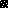 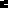 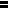 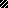 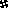 